   MWF- MAJORETTE-SPORT WORLD CHAMPIONSHIP –POREČ,22.-25.09.2016.                                  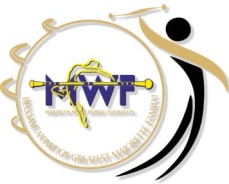                                      APPLICATION FORM                                                                         ACCOMODATION-FOOD                                                                                                                                                                                                                                                                                                                                                                                                                                     DEADLINE 15. 08. 2016. E-mail: majorettes.cro@gmail.com -payment of 30% to 15. 08. 2016. /ALL -10. 09. 2016.Adress: SAVEZ MAŽORETKINJA I POM-PON TIMOVA HRVATSKEBank account: RBA Raifeissen bank Austria d.d.IBAN HR922 484 0081 101 900 360SWIFT: RZBHHR2X                                          ACCOMODATION:                                              FOOD:Date:_____________________                                                          ______________________                                                                                                                             Signature:     DATE:Place for accomodation-number: /1,2,3.../NUMBERPERSON FORACCOMODATION:TOTAL:20.-21.09.2016.21.-22.09. 2016.22.-23. 09 .2016.23.-24.09. 2016.24.-25.09. 2016.25.-26. 09. 2016.26.-27.09.2016.27.-28. 09. 2016.ALL:DATE:BREAKFAST/number person/:LUNCH:DINNER:TOTAL:21.09.2016.3 x 5 x5  x22.09.2016.23.09.2016.24.09.2016.25.09.2016.26.09.2016.ALL: